Christmas IslandChristmas IslandChristmas IslandOctober 2030October 2030October 2030October 2030SundayMondayTuesdayWednesdayThursdayFridaySaturday123456789101112Territory Day13141516171819202122232425262728293031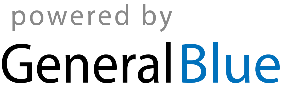 